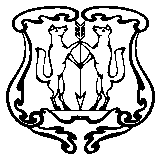 АДМИНИСТРАЦИЯ ГОРОДА ЕНИСЕЙСКАКрасноярского краяПОСТАНОВЛЕНИЕ«_14_» _03______ 2016  г.                  г. Енисейск                                     № 35-пО мерах по защите прав несовершеннолетних при совершении сделок с недвижимым имуществом В целях защиты прав и законных интересов несовершеннолетних при совершении сделок с недвижимым имуществом, на которое несовершеннолетние имеют право собственности либо пользования,                 в соответствии с Семейным кодексом Российской Федерации, Гражданским кодексом Российской Федерации, Федеральным законом от 24.04.2008 N 48-ФЗ "Об опеке и попечительстве", руководствуясь статьями  5.1, 8, 37, 39, 43 Устава города Енисейска, ПОСТАНОВЛЯЮ:                                                                                    1. Утвердить Положение о порядке выдачи предварительных разрешений на совершение сделок с недвижимым имуществом, на которое несовершеннолетние имеют право собственности либо пользования (далее - Положение), согласно приложению.2. Специалистам по вопросам семьи, материнства и детства администрации города обеспечить деятельность по охране прав несовершеннолетних для решения вопросов, урегулированных Положением, в случаях обнаружения фактов нарушения имущественных прав и законных интересов несовершеннолетних.Опубликовать настоящее постановление в газете «Енисейск-плюс» и разместить на официальном сайте администрации города в сети Интернет.Контроль за выполнением настоящего постановления возложить                 на заместителя главы города по социальным вопросам Н.В. Черемных.Постановление вступает в силу в день, следующий за днем его официального опубликования.Глава города                                                                                       И.Н. АнтиповПриложениек Постановлениюадминистрации города Енисейскаот _14.03.2016_ г. N _35-п_ПОЛОЖЕНИЕО ПОРЯДКЕ ВЫДАЧИ ПРЕДВАРИТЕЛЬНЫХ РАЗРЕШЕНИЙНА СОВЕРШЕНИЕ СДЕЛОК С НЕДВИЖИМЫМ ИМУЩЕСТВОМ,НА КОТОРОЕ НЕСОВЕРШЕННОЛЕТНИЕ ИМЕЮТ ПРАВОСОБСТВЕННОСТИ ЛИБО ПОЛЬЗОВАНИЯ1. Настоящее Положение разработано на основании Гражданского кодекса Российской Федерации, Семейного кодекса Российской Федерации, Жилищного кодекса Российской Федерации, Федерального закона                 от 24.04.2008 N 48-ФЗ "Об опеке и попечительстве", Закона Российской Федерации от 04.07.1991 N 1541-1 "О приватизации жилищного фонда            в Российской Федерации" с целью защиты прав несовершеннолетних            на недвижимое имущество и определяет порядок выдачи органами, уполномоченными на исполнение переданных государственных полномочий по организации и осуществлению деятельности по опеке и попечительству    в отношении несовершеннолетних, на территории города Енисейска (далее – администрация города) предварительных разрешений, выражающих дачу согласия родителям (законным представителям) несовершеннолетнего на:а) совершение сделок в отношении недвижимого имущества, принадлежащего несовершеннолетнему на праве собственности:- по отчуждению (в том числе обмену, мене, заключению договоров ренты, договоров пожизненного содержания с иждивением), влекущих переход права собственности;- по сдаче в наем (аренду), в безвозмездное пользование;- по разделу имущества или выделу из него долей;- по отчуждению с целью последующего заключения договора участия     в долевом строительстве, заключения договора уступки права требования;- по отчуждению с целью последующего приобретения недвижимого имущества с использованием заемных средств, влекущего возникновение ипотеки;- по заключению договоров залога;б) совершение любых сделок, влекущих отказ от принадлежащих несовершеннолетнему прав на недвижимое имущество;в) совершение сделок с жилыми помещениями на праве собственности,   в которых проживают находящиеся под опекой или попечительством члены семьи либо оставшиеся без родительского попечения несовершеннолетние члены семьи собственника жилого помещения (о чем известно органу опеки и попечительства), если при этом затрагиваются права или охраняемыезаконом интересы указанных лиц;г) совершение обмена жилыми помещениями, предоставленными            по договорам социального найма, в которых проживают несовершеннолетние члены семьи нанимателей данных жилых помещений.2. Администрация города осуществляет выдачу предварительных разрешений с учетом того, что недвижимое имущество, принадлежащее несовершеннолетнему, не подлежит отчуждению, за исключением:- принудительного обращения взыскания по основаниям и в порядке, которые установлены федеральным законом, в том числе при обращении взыскания на предмет залога;- отчуждения по договору ренты, если такой договор совершается            к выгоде несовершеннолетнего;- отчуждения по договору мены, если такой договор совершается                 к выгоде несовершеннолетнего;- отчуждения жилого помещения, принадлежащего подопечному,         при перемене места жительства подопечного;- отчуждения недвижимого имущества в исключительных случаях (необходимость оплаты дорогостоящего лечения и другое), если этого требуют интересы несовершеннолетнего.3. Предварительное разрешение или отказ в выдаче такого разрешения выдается администрацией города по месту жительства несовершеннолетнего (подопечного), оформляется в виде распоряжения главы города в срок           не позднее чем через пятнадцать дней с даты подачи заявления о выдаче такого разрешения.Отказ администрации города должен быть мотивированным.В распоряжении о выдаче предварительного разрешения указывается срок его действия, который составляет три месяца с момента издания распоряжения.4. Предварительное разрешение или отказ в выдаче такого разрешения могут быть оспорены в судебном порядке родителями (законными представителями), иными заинтересованными лицами.5. При выдаче предварительного разрешения на отчуждение жилого помещения с последующим приобретением другого жилого помещения либо объекта долевого строительства в распоряжении указывается:- что отчуждение производится с обязательным приобретением жилого помещения либо его части в собственность несовершеннолетнего либо заключением договора участия в долевом строительстве по приобретению прав требования на объект долевого строительства на имя несовершеннолетнего - в случае продажи жилого помещения, на которое несовершеннолетний имеет право собственности;- что отчуждение производится с обязательным обеспечением права пользования несовершеннолетнего по новому месту жительства - в случае отчуждения жилого помещения, в котором проживает несовершеннолетний член семьи собственника данного жилого помещения, находящийся            под опекой или попечительством либо оставшийся без родительского попечения (о чем известно органу опеки и попечительства), если отчуждение затрагивает его права и охраняемые законом интересы.6. Основанием для выдачи предварительного разрешения на совершение сделок, перечисленных в пункте 1 настоящего Положения, являются заявления родителей (законных представителей) несовершеннолетних и заявление несовершеннолетнего, достигшего возраста 14 лет, являющегося собственником недвижимого имущества, формы и содержание которых утверждаются настоящим положением (приложение № 1, № 2 настоящего Положения).В случае отсутствия заявления одного из родителей (законных представителей) представляются документы, подтверждающие обоснованность отсутствия указанного заявления.7. Заявления родителей (законных представителей) несовершеннолетних и несовершеннолетнего, достигшего возраста 14 лет, являющегося собственником недвижимого имущества, принимаются к рассмотрению администрацией города при представлении документов, предусмотренных настоящим Положением.Документы к заявлению прилагаются в копиях с предъявлением оригиналов либо в виде нотариально заверенных копий.8. К заявлениям, указанным в пункте 6 настоящего Положения, прилагаются:а) паспорта родителей (законных представителей), свидетельство             о рождении несовершеннолетнего, паспорт несовершеннолетнего, достигшего возраста 14 лет; в случае расторжения брака либо перемены имени родителей (законных представителей) или несовершеннолетнего - соответствующее свидетельство;б) выписка из финансово-лицевого счета и домовой книги                        на отчуждаемое и приобретаемое недвижимое имущество - жилое помещение;в) правоустанавливающие и правоудостоверяющие (если наличие таковых предусмотрено действующим законодательством) документы           на отчуждаемое и приобретаемое недвижимое имущество;г) действующие технические (кадастровые) паспорта на отчуждаемое и приобретаемое недвижимое имущество;д) информация о зарегистрированных правах на отчуждаемое и приобретаемое недвижимое имущество в виде выписки из Единого государственного реестра прав на недвижимое имущество и сделок с ним (ЕГРП), выдаваемой уполномоченным органом.9. Для получения предварительного разрешения на совершение сделок, влекущих отказ от принадлежащих несовершеннолетнему прав, раздел его имущества или выдел из него долей, документы, указанные в подпунктах "г", "д" пункта 8 настоящего Положения, не представляются.10. Для получения предварительного разрешения на отчуждение недвижимого имущества с целью последующего заключения договора           на участие в долевом строительстве, заключения договора уступки права требования дополнительно представляются:а) договор на участие в долевом строительстве либо договор уступки прав требования с первоначальным договором на участие в долевом строительстве;б) платежный документ, подтверждающий оплату по договору                на участие в долевом строительстве;в) документы, подтверждающие место жительства несовершеннолетнего до завершения строительства и оформления права собственности на объект долевого строительства.11. Для получения предварительного разрешения на отчуждение недвижимого имущества с целью последующего приобретения недвижимого имущества с использованием заемных средств, влекущего возникновение ипотеки, собственником которого будет являться несовершеннолетний или      в отношении которого несовершеннолетний, находящийся под опекой или попечительством либо оставшийся без родительского попечения (о чем известно органу опеки и попечительства), будет иметь право проживания, дополнительно представляются:а) уведомление кредитора (заимодавца) о возможности предоставления кредита (займа) родителям (законным представителям) на приобретение недвижимого имущества с использованием заемных средств, влекущее возникновение ипотеки, на условиях приобретения в собственность несовершеннолетнего недвижимого имущества или с правом проживания несовершеннолетнего, находящегося под опекой или попечительством либо оставшегося без родительского попечения (о чем известно органу опеки и попечительства);б) нотариально удостоверенное обязательство родителей (законных представителей) несовершеннолетнего о направлении средств, оставшихся     в их распоряжении после удовлетворения требований кредиторов (заимодавцев) в случае обращения взыскания на заложенное недвижимое имущество, на приобретение в собственность иного недвижимого имущества, пригодного для постоянного проживания.12. Для получения предварительного разрешения на заключение договора залога имущественных прав, залога недвижимого имущества, находящегося в собственности несовершеннолетнего либо в котором проживает несовершеннолетний, находящийся под опекой или попечительством либо оставшийся без родительского попечения (о чем известно органу опеки и попечительства), дополнительно представляются документы, предусмотренные пунктом 11 настоящего Положения.13. Для получения предварительного разрешения на заключение договора купли-продажи жилого помещения в связи с переездом несовершеннолетнего на постоянное место жительства за пределы Красноярского края в случаях, когда родители (законные представители)      не имеют возможности представить документы о приобретении жилого помещения по новому месту жительства, дополнительно представляются:а) экземпляр издаваемого в месте приобретения жилого помещения периодического печатного издания, содержащего информацию о рыночной стоимости жилых помещений;б) нотариально заверенное заявление граждан, проживающих в том населенном пункте, куда переезжает несовершеннолетний, о временном предоставлении несовершеннолетнему права пользования своим жилым помещением до приобретения жилого помещения по новому месту жительства с приложением следующих документов на предоставляемое         во временное пользование несовершеннолетнему жилое помещение:- правоустанавливающие и правоудостоверяющие документы;- выписка из домовой книги и финансово-лицевого счета.Родителями (законными представителями) несовершеннолетнего могут быть представлены иные документы, свидетельствующие о наличии в новом населенном пункте жилого помещения, пригодного для проживания несовершеннолетнего.14. При отсутствии необходимых документов из пунктов 8, 10-13 настоящего Положения, неправильном заполнении заявления специалист, осуществляющий приём документов, устно уведомляет заявителя о наличии препятствий для рассмотрения вопроса о предоставлении предварительного разрешения на совершение сделок, объясняет заявителю содержание выявленных недостатков в представленных документах и меры по их устранению, возвращает документы заявителю.Если недостатки, препятствующие приёму документов, допустимо устранить в ходе рассмотрения, они устраняются незамедлительно.15. Перечень оснований для отказа в приёме документов и предоставления предварительного разрешения на совершение сделок.Орган опеки и попечительства отказывает в приёме заявлений и документов в случаях:- заявление и документы представлены лицом, не имеющим полномочий действовать от имени заявителя;- вместе с копиями документов не представлены оригиналы этих документов или копии не соответствуют оригиналам;- просьба, изложенная в заявлении, противоречит Закону;- представленные, в соответствии с Законом, документы                            не соответствуют требованиям, предъявляемым к ним Законом и иными нормативными правовыми актами;- заявление не содержит подписи и указания фамилии, имени, отчества заявителя и его почтового адреса для ответа;- заявление не поддается прочтению, содержит нецензурные или оскорбительные выражения;- отсутствие одного из документов, указанных в пункте 8, либо 10 (11, 13) настоящего Положения;      - несоответствие хотя бы одного из документов, указанных в пунктах  8, 10, 11, 13 по форме или содержанию требованиям действующего законодательства, - содержание в документе неоговоренных приписок и исправлений; - представителем не представлена оформленная в установленном порядке доверенность на осуществление действий;- представление документов с истекшим сроком действия.Основания для отказа в предоставлении предварительного разрешения    на совершение сделок отсутствует.16. При выезде несовершеннолетнего на постоянное место жительства    за пределы Российской Федерации дополнительно представляется вызов          с нотариально заверенным переводом вызова либо иные документы, свидетельствующие о разрешении въезда в иностранное государство             на постоянное место жительства.17. При обнаружении факта нарушения имущественных прав и законных интересов несовершеннолетних заявление родителей (законных представителей) несовершеннолетних о выдаче предварительного разрешения рассматривается специалистами по вопросам семьи, материнства и детства администрации города Енисейска.18. Специалисты по вопросам семьи, материнства и детства администрации города в случае, предусмотренном пунктом 15 настоящего Положения, в целях защиты прав и охраняемых законом интересов несовершеннолетних осуществляют:а) обследование жилищно-бытовых условий проживания несовершеннолетнего;б) изучение характеристик семьи несовершеннолетнего                            из образовательного учреждения, где обучается и (или) содержится несовершеннолетний, или от комиссии по делам несовершеннолетних и защите их прав администрации города, или от отдела участковых уполномоченных полиции и по делам несовершеннолетних Отделов полиции Межмуниципального управления МВД России "Енисейское";в) рассмотрение дополнительно представленных родителями (законными представителями) документов:- подтверждающих их платежеспособность;- характеризующих техническое состояние приобретаемого жилого помещения;- определяющих потребительские свойства жилых помещений, рыночную стоимость приобретаемого и (или) отчуждаемого жилого помещения с целью определения равноценности по потребительским свойствам приобретаемого жилого помещения отчуждаемому, а также эквивалентности их рыночной стоимости;- устанавливающих предварительные договорные отношения                   на совершение сделок в отношении недвижимого имущества;г) запрос акта обследования жилого помещения у органа опеки и попечительства по месту нахождения приобретаемого жилого помещения, расположенного в другом населенном пункте.Приложение 1 к настоящему ПоложениюГлаве  города ____________________                                                                         от ___________________________                                                                           _________________________________                                                                        проживающего (-ей) по адресу:                                                                         __________________________________                                                                          ______________________________________________________________________                                                                     паспорт (серия, №, кем, когда выдан) ________________________________            Тел. ____________________________ЗАЯВЛЕНИЕПрошу Вас разрешить совершить сделку купли-продажи (обмена, мены) _____ доли ____ комнатной квартиры (жилого дома) и  (или) земельного участка по адресу: _______________________________________________________________________общей площадью _____, ______,  принадлежащей несовершеннолетнему (-ей, -им), (подопечному)___________________________________________________________                                                                (Ф.И.О., дата рождения)_______________________________________________________________________на праве собственности __________________________________________________                                                                           (основание возникновения права)_______________________________________________________________________в связи с ______________________________________________________________________________________________________________________________________На время переселения дети проживают по адресу: ___________________________________________________________________________________________________Обязуюсь ни в чем не нарушать права своих несовершеннолетних детей, ничем не ухудшать их жилищные условия, в ____ срок с момента выдачи разрешения предоставить в подразделение по вопросам семьи, материнства и детства администрации г. Енисейска копии свидетельств о собственности                             на _____________________________________________________________________                                                       (Ф.И.О. детей)с места переселения, в противном случае сделка будет расторгнута по суду; лично несу полную ответственность за все действия, а также за все сведения и факты, указанные в заявлении.	Согласие всех заинтересованных лиц имеется.Даю согласие органу опеки и попечительства администрации г. Енисейска на обработку и использование моих персональных данных и персональных данных моих несовершеннолетних детей (подопечных) дата:                                                                               подписьПриложение 2 к настоящему ПоложениюГлаве   города_______________                                                                                      от ____________________                                                                                       ______________________                                                                                        проживающего по адресу:                                                                                       ______________________                                                                      паспорт (серия, №, кем, когда выдан) ________________________________________________________________________________________________________________________________            Тел. ____________________________ЗАЯВЛЕНИЕПрошу Вас разрешить совершить сделку купли-продажи (обмена, мены) _____ доли ____ комнатной квартиры (жилого дома) и (или) земельного участка по адресу: ________________________________________общей площадью ________,_________,  принадлежащую мне на основании свидетельства о государственной регистрации права ____________________________________________________________________________________________________________________________________Даю согласие органу опеки и попечительства администрации                 г. Енисейска на обработку и использование моих персональных данных. дата:                                                                  подпись: